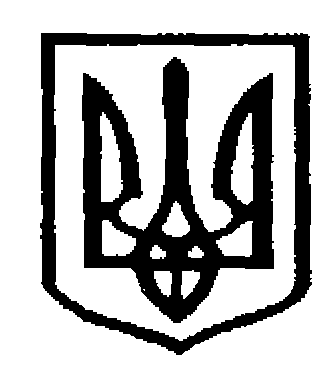 У К Р А Ї Н АЧернівецька міська радаУ П Р А В Л I Н Н Я   О С В I Т Ивул. Героїв Майдану, 176, м.Чернівці, 58029 тел./факс (0372) 53-30-87,  E-mail: osvitacv@gmail.com  Код ЄДРПОУ №02147345Про передплату газети «Учнівський вісник»	Відповідно листа  Департаменту освіти і науки Чернівецької обласної державної адміністрації від 17.10.2018 №01-31/2659 (додається), на виконання «Комплексної програми підвищення якості національно-патріотичного виховання дітей та молоді Чернівецької області на 2017-2021 роки»  управління освіти Чернівецької міської ради просить визначити потребу в кількості екземплярів газети «Учнівський вісник», активізувати роботу щодо подання матеріалів учнів (публікації про життя закладу, вірші, власні наукові проекти), а також визначити бібліотекарів відповідальними особами у підготовці та розповсюдженні обласної газети в кожному ЗЗСО.	Інформацію з даного питання просимо надати на електронну адресу vatytina-m@meta.ua 	Дякуємо за співпрацю та чекаємо ваших пропозицій до 02.11.2018р.Начальник управління освітиЧернівецької міської ради                                                       С.В.МартинюкВатутіна Л.М.53-63-1731.10.2018 № 01-34/2451	                  Керівникам закладів загальної середньої освіти